                    T.C. AYANCIK BELEDİYESİ MECLİS KARARI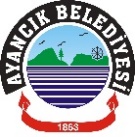 KARAR  -41-  İlçe halkımızın hizmetine sunulan Belediyemize ait Cevizli ve Beşiktaş mahallelerinde bulunan Çocuk Oyun ve Dinlenme Parklarına 5393 sayılı Belediye Kan.  18.maddesi (n) bendi gereği;İlçemiz Beşiktaş mahallesi 8 şubat sokak üzerinde yer alan parka, ilçemizde uzun yıllar Tıp Hekimi olarak hizmet etmiş, bütün kesimlerin taktirini kazanmış bulunan rahmeti    “ Dr. Necati YILMAZ Çocuk Oyun ve Dinlenme Parkı “   ayrıca,İlçemiz Cevili mahallesi 101.cadde üzerinde mevcut parka ise 2023 yılında Cumhuriyetimizin 100. Yıla ulaşması nedeniyle bahse konu parka “ 100. Yıl Çocuk Oyun ve Dinlenme Parkı  “ olarak isim verilmesi 5393 sayılı Belediye Kanununun 18.maddesi (n) bendi ve 81.maddesi gereği nitelikli çoğunluk sağlandığından oybirliği ile karar verildi.KARAR  - 42 -  2464 sayılı Belediye Gelirleri Kanununun ilgili maddeleri gereği ücretler tarifesi 05.10.2022 tarih ve 58 sayılı Meclis kararı ile 01.01.2023 tarihinden itibaren uygulanmak üzere ücretler tarifesi belirlenmiş idi.  Ancak; ülkemizin içinde bulunduğu ekonomik sebeplerden dolayı Ücretler Tarifelerinin günün şartlarına göre yeniden güncellenebilmesi amacıyla Mali Hizmetler Müdürlüğünün ekinde sunulan Ücretler tarifelerinin incelenmek üzere Plan ve Bütçe Komisyonuna havale edilmesi oybirliği ile kabul edildi. KARAR – 43-   Almanya’da ikamet eden gurbetçilerimizden Rabiye KAYA,  2012 model BMW marka  binek otomobilini Ayancık Belediyemize şartsız olarak hibe edilmek istendiğinden şartsız olarak işbu araca yönelik şartsız hibenin kabulüne ve alımı, devir, tescili sözleşme gibi Noterliklerde ve diğer kurumlarda yapılacak bilcümle işlemlerini yapmak üzere Ayancık Belediyemiz Destek Hizmetleri Müdürü   T.C. : 30002336692 nolu Mukaddem SARISOY'a yetki verilmesine oybirliği ile karar verildi.Hayrettin KAYA   			Fatma ÜSTÜN 		Hakan Aycan ALTINTAŞ  Belediye ve Meclis Başkanı     	Katip Üye			Katip Üye                    T.C. AYANCIK BELEDİYESİ MECLİS KARARI                    T.C. AYANCIK BELEDİYESİ MECLİS KARARIKARAR -44-   2464 Sayılı Belediye Gelirleri Kanunun ilgili maddeleri gereği, Mali Hizmetler Müdürlüğünün 21.06.2023 tarih ve 10159 sayılı yazısına ekli “ Ayancık Belediye Başkanlığı 2023 Yılı Ücretler Tarifesi ” nin güncellenmesi amacıyla; Plan ve Bütçe Komisyonuna havale edilen Ücretler  Tarifesi incelenmiş olup, ülkemizde yaşanan yüksek enflasyon ve özellikle Su ücretlerinde maliyetlerde yaşanan yüksek artışlar dikkate alındığında güncellenen ve ekte sunulan; Ayancık Belediye Başkanlığı 2023 Yılı Ücretler Tarifesinin;  19.Maddesi Mezbaha Ücretlerine % 100 artış yapılmasına, 21.Maddesi Süs Köpekleri Ücretlerine % 90 artış yapılmasına, 22.Maddesi İlaçlama Ücretlerine % 20 artış yapılmasına,  16-17-18-20-40-41 Maddesindeki Ücretlere % 50 artış yapılmasına, 39.Maddesi kurumumuz tarafından evlenme dosyası hazırlama ücretine % 150 artış yapılmıştır. 40.Maddesindeki resmi kurumlara mesken tarifesinin % 50 fazlasının uygulanmasına, işbu ücretler Tarifesinin diğer maddelerinde ise ücret artışı yapılmamasına, Ücret artış uygulamasının 01.08.2023 tarihinden itibaren uygulanmasına 5393 Sayılı Belediye Kanunun 18. Maddesinin ( f )  bendi gereği oybirliği ile karar verildi. KARAR -45-  11.08.2021 tarihinde Ayancık ilçemizde yaşanan büyük sel afeti ile Belediyemize ait Karakestane köyünde bulunan içme suyu hattı ve terfi merkezi tamamen yok olmuştur. Belediyemizce SUKAP kapsamında yapılması planlanan Karakestane kaynağı içme suyu projesi için 41.300.000,00.TL kredi talebimizin,  İçme suyu SUKAP kapsamında kredi ile yapılacak bu işin tamamının hibe kapsamına alınabilmesi amacıyla ilgili mercilerde ki görüşmeler sonucuna göre önümüzdeki meclis toplantılarında yada Olağanüstü Meclis gündemi yapılmak üzere şimdilik Meclis gündeminden çıkartılmasına oybirliği ile karar verildi.  Hayrettin KAYA   			Fatma ÜSTÜN 		Hakan Aycan ALTINTAŞ  Belediye ve Meclis Başkanı     	Katip Üye			Katip ÜyeKarar Tarihi05.07.2023	05.07.2023	Karar No 41Belediye Meclisini Teşkil Edenlerin Adı ve Soyadı BİRLEŞİM: 1OTURUM:1DÖNEM: Temmuz 2023Belediye Meclisini Teşkil Edenlerin Adı ve Soyadı BİRLEŞİM: 1OTURUM:1DÖNEM: Temmuz 2023 Meclis ve Belediye Başkanı : Hayrettin KAYA     Katip Üyeler :  Fatma ÜSTÜN   -  Hakan Aycan ALTINTAŞ Meclis ve Belediye Başkanı : Hayrettin KAYA     Katip Üyeler :  Fatma ÜSTÜN   -  Hakan Aycan ALTINTAŞ Meclis ve Belediye Başkanı : Hayrettin KAYA     Katip Üyeler :  Fatma ÜSTÜN   -  Hakan Aycan ALTINTAŞBelediye Meclisini Teşkil Edenlerin Adı ve Soyadı BİRLEŞİM: 1OTURUM:1DÖNEM: Temmuz 2023Belediye Meclisini Teşkil Edenlerin Adı ve Soyadı BİRLEŞİM: 1OTURUM:1DÖNEM: Temmuz 2023OTURUMA KATILANLAR:  NECATİ SÖNMEZ- Ramazan YILDIZ  -  Seyfi ÖZER - Mustafa Aybars YAVUZ -  Özer YILDIRIM – Muhammet AĞAN  - Ferhat ÜNAL. OTURUMA KATILAMAYANLAR: Cihan ÖZKAYA (izinli) -  İhsan EKMEKÇİ –(izinli) OTURUMA KATILANLAR:  NECATİ SÖNMEZ- Ramazan YILDIZ  -  Seyfi ÖZER - Mustafa Aybars YAVUZ -  Özer YILDIRIM – Muhammet AĞAN  - Ferhat ÜNAL. OTURUMA KATILAMAYANLAR: Cihan ÖZKAYA (izinli) -  İhsan EKMEKÇİ –(izinli) OTURUMA KATILANLAR:  NECATİ SÖNMEZ- Ramazan YILDIZ  -  Seyfi ÖZER - Mustafa Aybars YAVUZ -  Özer YILDIRIM – Muhammet AĞAN  - Ferhat ÜNAL. OTURUMA KATILAMAYANLAR: Cihan ÖZKAYA (izinli) -  İhsan EKMEKÇİ –(izinli) Karar Tarihi10.07.2023	10.07.2023	Karar No 44Belediye Meclisini Teşkil Edenlerin Adı ve Soyadı BİRLEŞİM: 2OTURUM:1DÖNEM: Temmuz 2023Belediye Meclisini Teşkil Edenlerin Adı ve Soyadı BİRLEŞİM: 2OTURUM:1DÖNEM: Temmuz 2023 Meclis ve Belediye Başkanı : Hayrettin KAYA     Katip Üyeler :  Fatma ÜSTÜN   -  Hakan Aycan ALTINTAŞ Meclis ve Belediye Başkanı : Hayrettin KAYA     Katip Üyeler :  Fatma ÜSTÜN   -  Hakan Aycan ALTINTAŞ Meclis ve Belediye Başkanı : Hayrettin KAYA     Katip Üyeler :  Fatma ÜSTÜN   -  Hakan Aycan ALTINTAŞBelediye Meclisini Teşkil Edenlerin Adı ve Soyadı BİRLEŞİM: 2OTURUM:1DÖNEM: Temmuz 2023Belediye Meclisini Teşkil Edenlerin Adı ve Soyadı BİRLEŞİM: 2OTURUM:1DÖNEM: Temmuz 2023OTURUMA KATILANLAR:  NECATİ SÖNMEZ- Ramazan YILDIZ  - Cihan ÖZKAYA -  İhsan EKMEKÇİ – Seyfi ÖZER - Mustafa Aybars YAVUZ -  Özer YILDIRIM – Muhammet AĞAN  - Ferhat ÜNAL. OTURUMA KATILAMAYANLAR: -OTURUMA KATILANLAR:  NECATİ SÖNMEZ- Ramazan YILDIZ  - Cihan ÖZKAYA -  İhsan EKMEKÇİ – Seyfi ÖZER - Mustafa Aybars YAVUZ -  Özer YILDIRIM – Muhammet AĞAN  - Ferhat ÜNAL. OTURUMA KATILAMAYANLAR: -OTURUMA KATILANLAR:  NECATİ SÖNMEZ- Ramazan YILDIZ  - Cihan ÖZKAYA -  İhsan EKMEKÇİ – Seyfi ÖZER - Mustafa Aybars YAVUZ -  Özer YILDIRIM – Muhammet AĞAN  - Ferhat ÜNAL. OTURUMA KATILAMAYANLAR: -Karar Tarihi10.07.2023	10.07.2023	Karar No 44Belediye Meclisini Teşkil Edenlerin Adı ve Soyadı BİRLEŞİM: 2OTURUM:1DÖNEM: Temmuz 2023Belediye Meclisini Teşkil Edenlerin Adı ve Soyadı BİRLEŞİM: 2OTURUM:1DÖNEM: Temmuz 2023 Meclis ve Belediye Başkanı : Hayrettin KAYA     Katip Üyeler :  Fatma ÜSTÜN   -  Hakan Aycan ALTINTAŞ Meclis ve Belediye Başkanı : Hayrettin KAYA     Katip Üyeler :  Fatma ÜSTÜN   -  Hakan Aycan ALTINTAŞ Meclis ve Belediye Başkanı : Hayrettin KAYA     Katip Üyeler :  Fatma ÜSTÜN   -  Hakan Aycan ALTINTAŞBelediye Meclisini Teşkil Edenlerin Adı ve Soyadı BİRLEŞİM: 2OTURUM:1DÖNEM: Temmuz 2023Belediye Meclisini Teşkil Edenlerin Adı ve Soyadı BİRLEŞİM: 2OTURUM:1DÖNEM: Temmuz 2023OTURUMA KATILANLAR:  NECATİ SÖNMEZ- Ramazan YILDIZ  - Cihan ÖZKAYA -  İhsan EKMEKÇİ – Seyfi ÖZER - Mustafa Aybars YAVUZ -  Özer YILDIRIM – Muhammet AĞAN  - Ferhat ÜNAL. OTURUMA KATILAMAYANLAR: -OTURUMA KATILANLAR:  NECATİ SÖNMEZ- Ramazan YILDIZ  - Cihan ÖZKAYA -  İhsan EKMEKÇİ – Seyfi ÖZER - Mustafa Aybars YAVUZ -  Özer YILDIRIM – Muhammet AĞAN  - Ferhat ÜNAL. OTURUMA KATILAMAYANLAR: -OTURUMA KATILANLAR:  NECATİ SÖNMEZ- Ramazan YILDIZ  - Cihan ÖZKAYA -  İhsan EKMEKÇİ – Seyfi ÖZER - Mustafa Aybars YAVUZ -  Özer YILDIRIM – Muhammet AĞAN  - Ferhat ÜNAL. OTURUMA KATILAMAYANLAR: -